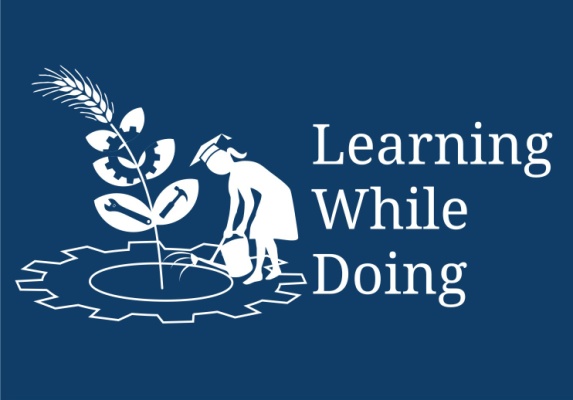 मातीचे भौतिक गुणधर्म (Physical Properties of Soil) :-	मातीचे भौतिक गुणधर्म हे ठरावीक क्षेत्रातील/जमिनीतील मातीच्या भौतिक स्वरूपावरून (रंग, घडण, रचना इत्यादी संदर्भातून) ठरविता येतात. मातीचे भौतिक गुणधर्म हे माती परीक्षण प्रयोगशाळे (लॅब्रोटरी) मधील विविध पद्धती वापरून अभ्यासता येतात.	मातीचे भौतिक गुणधर्म (यांत्रिक पद्धतीने) हे तिच्या होणार्‍या वापरावर आणि रोपाच्या होणार्‍या वाढीवर पूरक/ पोषक आहेत का, यांवर जास्त परिणामकारक असतात. रोपास आधारभूत असे, जमिनीतील मूळांची भेद्यक्षमता, जमिनीचा निचरा होणे, एअरेशन (कार्बनडायऑक्साइडशी संयोग क्रिया होणे) पद्धती, आर्द्रतेची धारणक्षमता आणि रोपास पोषक घटक या रोपास साहाय्यक क्रिया मातीच्या भौतिक परिस्थितीशी संलग्न असतात. मातीचे भौतिक गुणधर्म मातीच्या रासायनिक आणि जैविक बदलांवर परिणाम करतात. मातीचे भौतिक गुणधर्म हे मातीच्या कणांची एकूण संख्या, मातीचा आकार, पोत, व्यवस्था (मांडणी) आणि नैसर्गिक रचना यांवर अवलंबून असतात. 	हे गुणधर्म जैविक (सेंद्रीय) घटक आणि सच्छिद्रता यांवरही अवलंबून असतात. मातीतील महत्वाचे भौतिक गुणधर्म खालील प्रमाणे:मृदेचा पोत मृदा संरचनापृष्ठभागाचे क्षेत्रफळ मृदेची घनता मृदा सच्छिद्रता मातीचा रंग मातीची सुघट्यता 